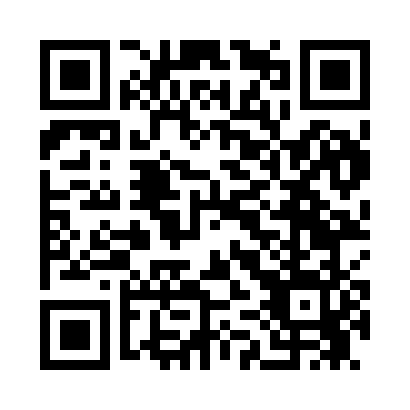 Prayer times for Mundy Landing, Missouri, USAMon 1 Jul 2024 - Wed 31 Jul 2024High Latitude Method: Angle Based RulePrayer Calculation Method: Islamic Society of North AmericaAsar Calculation Method: ShafiPrayer times provided by https://www.salahtimes.comDateDayFajrSunriseDhuhrAsrMaghribIsha1Mon4:065:411:095:068:3610:112Tue4:065:421:095:068:3610:113Wed4:075:421:095:068:3610:114Thu4:085:431:095:078:3510:105Fri4:095:431:095:078:3510:106Sat4:095:441:105:078:3510:097Sun4:105:451:105:078:3510:098Mon4:115:451:105:078:3410:089Tue4:125:461:105:078:3410:0810Wed4:135:471:105:078:3310:0711Thu4:145:471:105:078:3310:0612Fri4:155:481:105:078:3210:0513Sat4:165:491:115:078:3210:0514Sun4:175:501:115:078:3110:0415Mon4:185:501:115:078:3110:0316Tue4:195:511:115:078:3010:0217Wed4:205:521:115:078:3010:0118Thu4:215:531:115:078:2910:0019Fri4:225:531:115:078:289:5920Sat4:245:541:115:068:289:5821Sun4:255:551:115:068:279:5722Mon4:265:561:115:068:269:5623Tue4:275:571:115:068:259:5524Wed4:285:581:115:068:249:5325Thu4:305:581:115:068:249:5226Fri4:315:591:115:058:239:5127Sat4:326:001:115:058:229:5028Sun4:336:011:115:058:219:4829Mon4:346:021:115:058:209:4730Tue4:366:031:115:048:199:4631Wed4:376:041:115:048:189:44